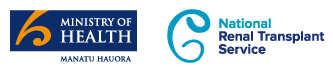 MinutesNational Renal Transplant Leadership Team MeetingOperational Group - TeleconferenceDate:31 January 2020Time:2.00 – 3.00 pmAttendees:Nick Cross, John Irvine, Carl Muthu, Claire Beckett, Justin Roake, Jane Potiki, Kristin WilsonApologies:Ian Dittmer, Denise Beechey, Philip Matheson, Ralph La salle, Sue Townsend, John Schollum, Karen Lovelock, Jane Presto, Dilip NaikAgenda ItemDiscussion2019 activity reportFigures were presented and reviewed:Auckland – 138 transplants (63% deceased / 37% live)Wellington – 41 transplants (51% deceased / 49% live)Christchurch – 42 transplants (52% deceased / 48% live)Overall – 221 transplants (54% deceased / 46% live)New(ish) concepts agreed upon – measurement of transplants per 100 incident ESKD patients (ie patients who have started dialysis OR had preemptive transplant in 12 months to 31 December the year prior); live donor separated.Data for each unit to be presented by dialysis unit, by transplant group, by year and graphically.Hep C positive donorsCarl reported that ?2 kidneys from Hep C positive donors have been transplanted in Auckland.Ensure receiving physicians are aware of the process.Jane Potiki departureJane was thanked sincerely for her tremendous input.Annette Pack will be the MoH point of contact until a replacement for Jane is appointed.DLC/NRTS funding  beyond JuneLetter confirming this is awaiting signoff and will then be sent to CDs.ODNZ more to NZBSMove is scheduled for 1 July 2020.  This will involve a name change.A review of process involving the transplant sector is planned.Other businessNil.Next meeting:Friday 3 April 2020 – Operations Christchurch